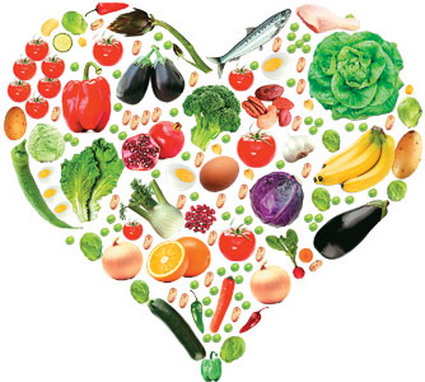 OD 2. 2. DO 6.2. 2015.PONEDJELJAK: obrok: dukatela mliječni namaz, kruh, mlijeko i bananaobrok:musaka, kruh, salata i sokobrok: voćeUTORAK: obrok: marmelada, kruh i čajobrok: mljeveno meso s  tijestom, kruh, salata i sokobrok: krafnaSRIJEDA: obrok: čoko okruglice s mlijekomobrok: đuveđ sa svinjetinom, kruh, salata i sokobrok: krafnaČETVRTAK: obrok: griz na mlijeku s čokoladomobrok:varivo od slatkog kupusa i junetineobrok:štrudla s jabukomPETAK:obrok: lino pilows s mlijekomobrok: grah i kupus sa slaninom i kruh obrok:voćni jogurtOD 9. 2. DO 13.2. 2015.PONEDJELJAK: obrok: čokolino obrok: šnicle, restani krumpir, kruh, salata i sokobrok: voćeUTORAK:obrok: pašteta, kruh i čajobrok: mljeveno meso s  tijestom, kruh, salata  i sokobrok: croasanSRIJEDA:obrok: čoko okruglice s mlijekomobrok: piletina u bijelom umaku, tijesto, kruh i sokobrok: croasanČETVRTAK:obrok: marmelada, kruh i čajobrok: fino varivo s hrenovkama, kruh i sokobrok: krafnaPETAK:obrok: lino pilows s mlijekomobrok: panirani riblji štapići, kruh, salata od krumpira i sokobrok: voćeOD 16. 2. DO 20.2. 2015.PONEDJELJAK:obrok: pašteta, kruh, čajobrok: mljeveno meso s  tijestom, kruh, salata i sokobrok: voćeUTORAK:obrok: čoko okruglice s mlijekomobrok: gulaš od svinjskog mesa s kupusom, pire, kruh i sokobrok: štrudla s jabukomSRIJEDAobrok: marmelada, kruh i čajobrok: rižoto od piletine, kruh i sokobrok: kinder milchschnitteČETVRTAK:obrok: palenta i jogurtobrok: pohana piletina, pire i kruhobrok: voćni jogurtPETAK:obrok: topljeni sir, kruh i mlijekoobrok: grah i ječam sa slaninom i kobasicama i kruhobrok: voćeOD 23. 2. DO 27.2. 2015.PONEDJELJAK: obrok: lino pilows s mlijekom obrok: pečene okruglice od mljevenog mesa, pire, kruh i sokobrok: voćeUTORAK:obrok: pašteta, čaj i kruhobrok: mesne okruglice, pire i kruhobrok: kinder milchschnitteSRIJEDA: obrok: čoko-okrugliceobrok: gulaš od junetine, tijesto, kruh i sokobrok: voćeČETVRTAK: obrok: griz na mlijekuobrok: varivo od slatkog kupusa i junetine, kruh i sokobrok: krafnaPETAK:obrok: marmelada, maslac, kruh i čajobrok:panirani riblji štapići, pire od brokule, kruh i sokobrok: voćni jogurtNapomena: moguća promjena u jelovniku